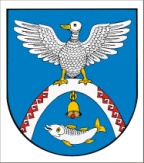 Двадцать первая сессия                                                          № 173седьмого созыва                                                                      26 мая 2021 года О внесении изменений в решение Собрания депутатов 
Новоторъяльского муниципального района Республики Марий Эл 
от 04 октября 2019 г. № 12 «О конкурсе на замещение должности главы администрации Новоторъяльского муниципального района 
Республики Марий Эл»В соответствии с пунктом 6 статьи 43 Федерального закона 
от 6 октября 2003 г. № 131-ФЗ «Об общих принципах организации местного самоуправления в Российской Федерации», статьей 16 Федерального закона от 02 марта 2007 г. № 25-ФЗ «О муниципальной службе в Российской Федерации», Уставом Новоторъяльского муниципального района                            Республики Марий ЭлСобрание депутатов Новоторъяльского муниципального района 
Республики Марий Эл РЕШИЛО:1. Внести в Положение о порядке и условиях проведения конкурса на замещение должности главы администрации Новоторъяльского муниципального района Республики Марий Эл утвержденное решением Собрания депутатов Новоторъяльского муниципального района Республики Марий Эл от 04 октября 2019 г. № 12 «О конкурсе на замещение должности главы администрации Новоторъяльского муниципального района Республики Марий Эл» (далее - Положение) следующее изменение:1.1. подпункт 7 пункта 2.3. части 2 Положения изложить в новой редакции:«7) документ, подтверждающий регистрацию в системе индивидуального (персонифицированного) учета».Обнародовать настоящее решение на информационном стенде 
Собрания депутатов Новоторъяльского муниципального района 
Республики Марий Эл в установленном порядке и разместить 
в информационно-телекоммуникационной сети «Интернет» официальный интернет-портал Республики Марий Эл (адрес доступа:  http://mari-el.gov.ru/toryal). Настоящее решение вступает в силу после его обнародования.4. Контроль за исполнением настоящего решения возложить 
на постоянную комиссию по социальным вопросам, законности и правопорядку.Глава Новоторъяльского 
муниципального района                                                             Е.НебогатиковРОССИЙ ФЕДЕРАЦИЙ МАРИЙ ЭЛ РЕСПУБЛИКАМАРИЙ ЭЛ РЕСПУБЛИКЫН 
У ТОРЪЯЛ  МУНИЦИПАЛ  РАЙОНЫНДЕПУТАТ-ВЛАК  ПОГЫНЖО ПУНЧАЛРОССИЙСКАЯ ФЕДЕРАЦИЯ РЕСПУБЛИКА МАРИЙ ЭЛСОБРАНИЕ ДЕПУТАТОВ НОВОТОРЪЯЛЬСКОГО МУНИЦИПАЛЬНОГО РАЙОНА РЕСПУБЛИКИ МАРИЙ ЭЛРЕШЕНИЕ